DLA PACJENTALECZENIE PRYWATNE LECZENIE W RAMACH NARODOWYEGO FUNDUSZU ZDROWIADO POBRANIA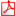 DO POBRANIAPobyt w szpitalu/ leczenie operacyjneInformacje dla pacjenta dot. znieczulenia przed zabiegiem operacyjnymWykaz badań niezbędnych przed zabiegiem operacyjnym:Zaświadczenia i badania do zabiegu_dzieckoZaświadczenia i badania do zabiegu_ponizej_40_latZaświadczenia i badania do zabiegu_powyzej_40_latInformacje dla opiekunów dzieci po operacji migdałkówBadania/ Informacje o badaniachAnkieta przed badaniem TK + informacja jak się przygotować do badaniaAnkieta przed badaniem MRI  + informacja jak się przygotować do badaniaInformacje jak się przygotować do badania VNGInformacje jak się przygotować do badania ABR, ABR PROGI, NOCNE ABR Wnioski, oświadczeniaOświadczenie o upoważnieniu lub braku upoważnienia do udzielenia informacji nt. stanu zdrowia Wniosek o wydanie dokumentacji medycznej Opłaty za udostępnianie dokumentacji medycznejRegulaminy i przepisy prawa Prawa  i obowiązki pacjenta Informacja dla rodziców (opiekunów) przebywających na oddziale z dzieckiem Regulamin odwiedzin w Szpitalu Międzynarodowe Centrum Słuchu i Mowy MEDINCUS - przycisk pobierz Informacja zgodnie z Art. 24 ust. 2 Ustawy z dnia 15 kwietnia 2011 r. o działalności leczniczej (Dz.U. 2011 nr 112 poz. 654) - opłaty za przechowywanie zwłok 